TeamSTEPPSReal Tools for Improving Patient Safety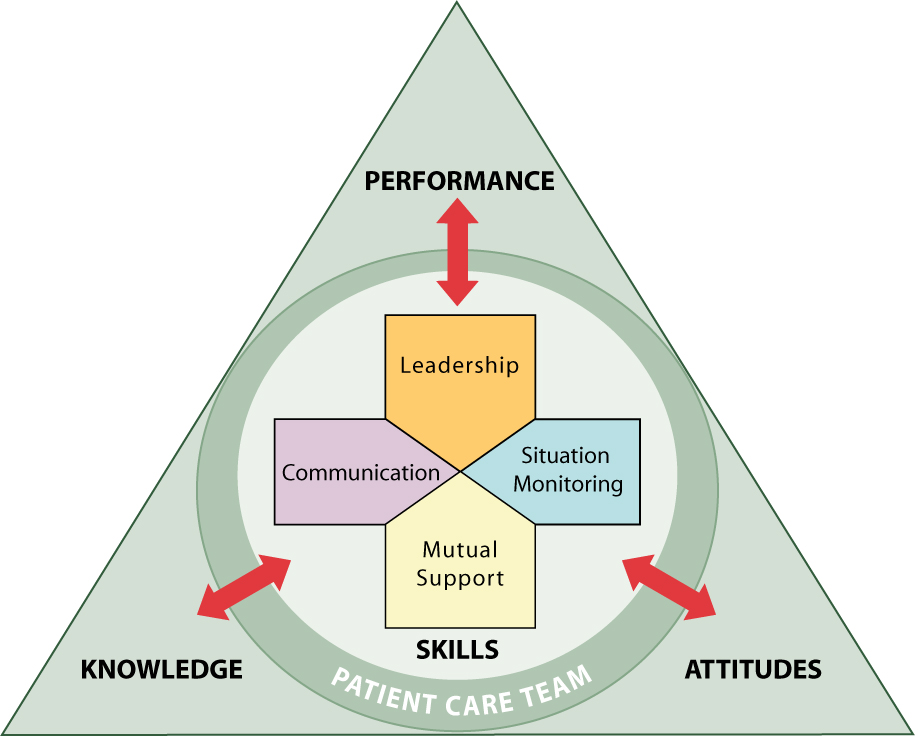 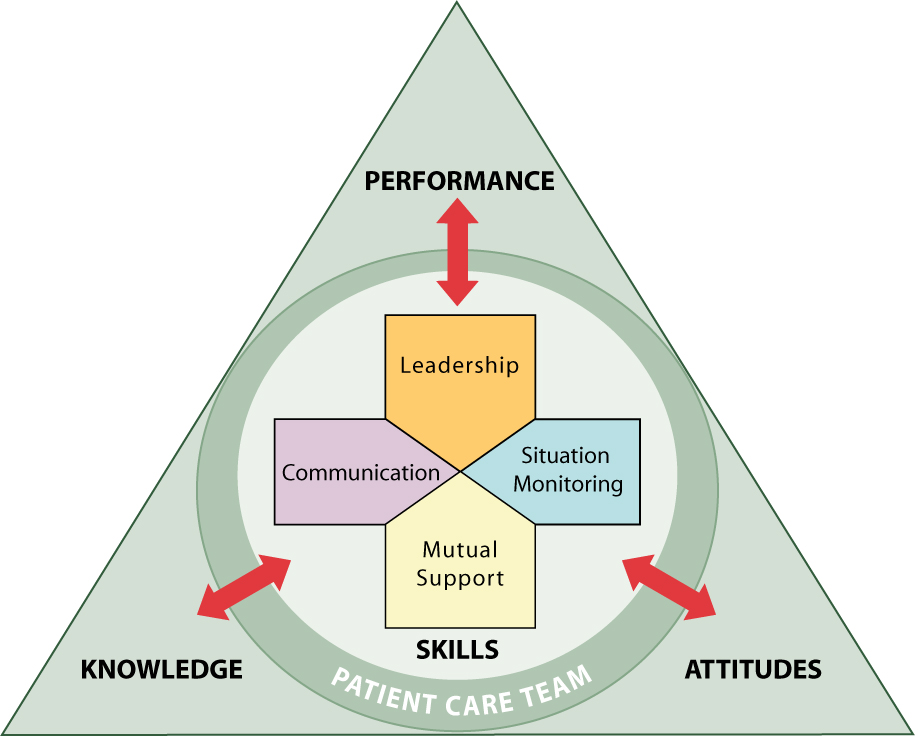 Coaching TeamSTEPPSSat, Nov 18, 2017 (2-7520) or Thu, November 30, 2017 (2-7536)Breakfast provided                                                                                 This course offers participants the opportunity to learn evidence-based field-tested approaches to improve patient safety through enhanced communication, team leadership, and situational awareness. Objectives:Define coaching and its outcomesDescribe the role of a TeamSTEPPS coachList competencies of an effective coachDescribe how to implement coaching in TeamSTEPPSCourse DirectorRobert Panzer, MDGeorgia & Thomas Gosnell Professor in Quality and SafetyPresentersChristine Arnold, RNRobert Hance, RNBonnie Walden, RNJaclyn Wilmarth, RNThe University of Rochester School of Medicine and Dentistry is accredited by the Accreditation Council for Continuing Medical Education to provide continuing medical education for physicians.  The University of Rochester School of Medicine and Dentistry designates this live activity for a maximum of 3.75 AMA PRA Category 1 creditsTM.  Physicians should claim only the credit commensurate with the extent of their participation in the activity.The University of Rochester Center for Nursing Professional Development is accredited with distinction as a provider of continuing nursing education by the American Nurses Credentialing Center’s Commission on Accreditation.Participants will receive 3.75 Nursing Contact Hours. Nurses must attend the live session and complete the My Path evaluation to receive the Nursing Contact Hour Certificate.To Register:Print this page and:Mail to: Heidi Poltorak, Box 612or Fax to 273-1118, Attn: Heidi PoltorakOR via email send message with “TeamSTEPPs Coaching Fall 2017” in the subject line and information below in the body of the email to:Heidi_Poltorak@urmc.rochester.eduPlease register by the Monday before the course date.